FOiS – 18.06T: Planujemy wakacje.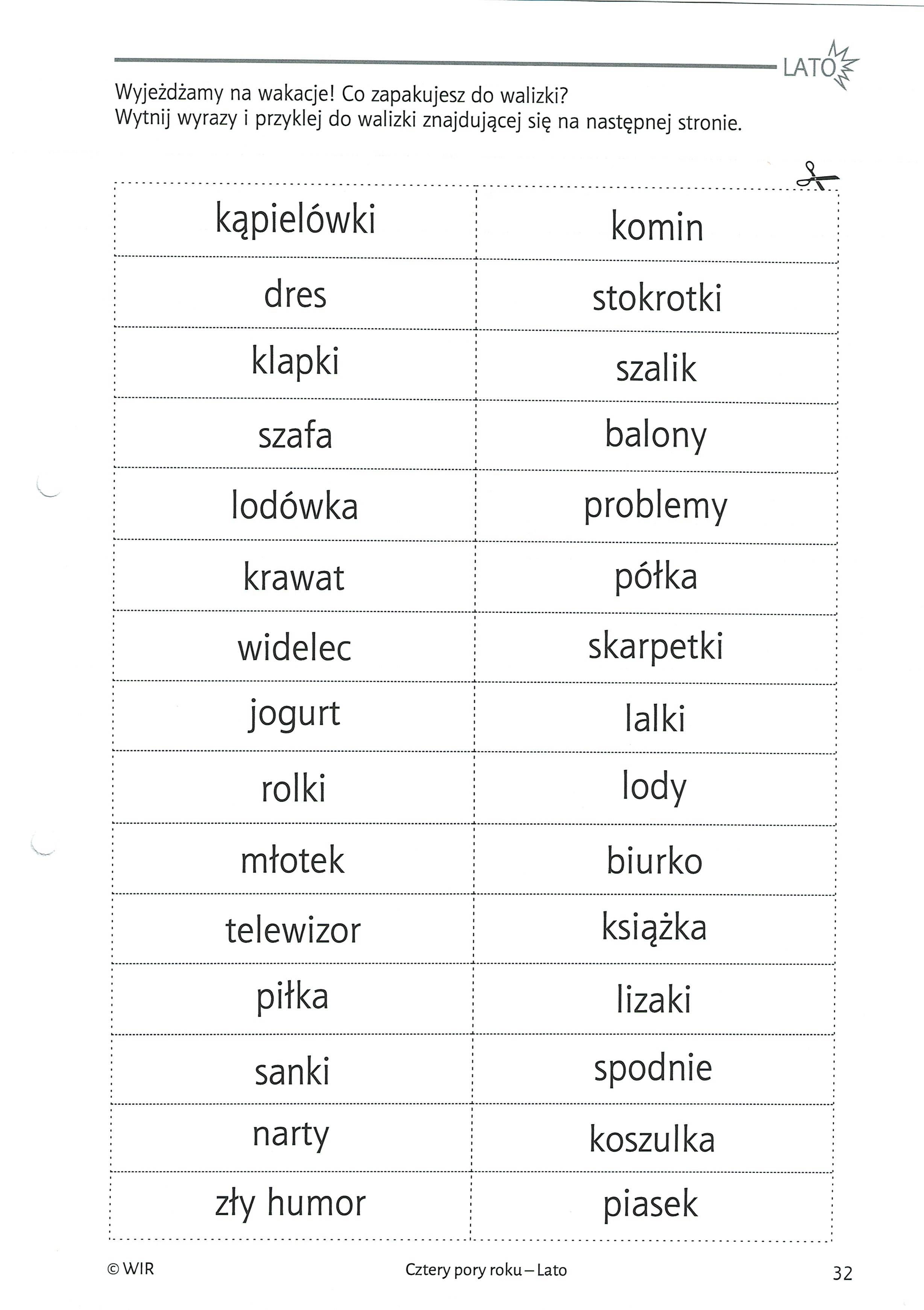 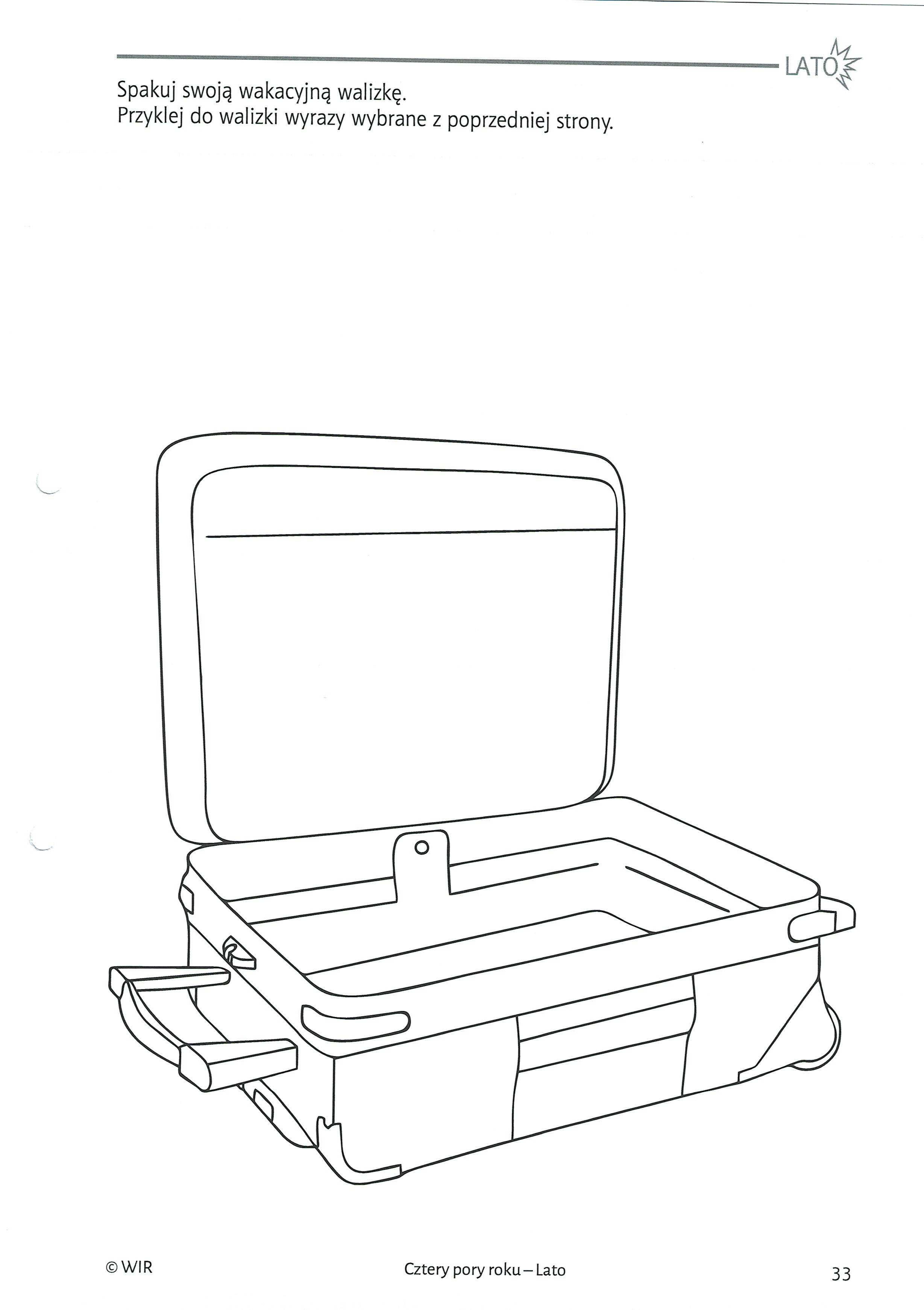 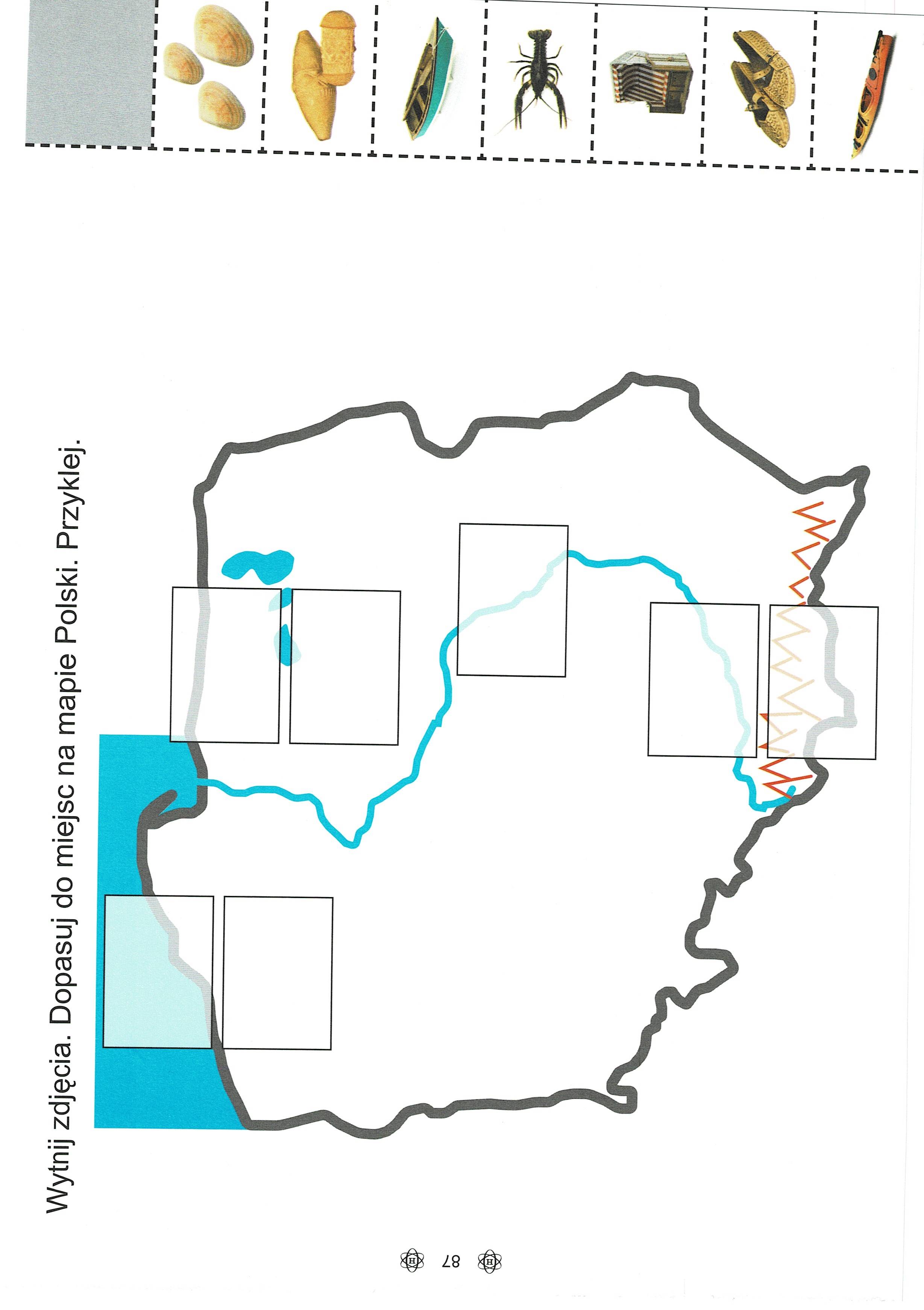 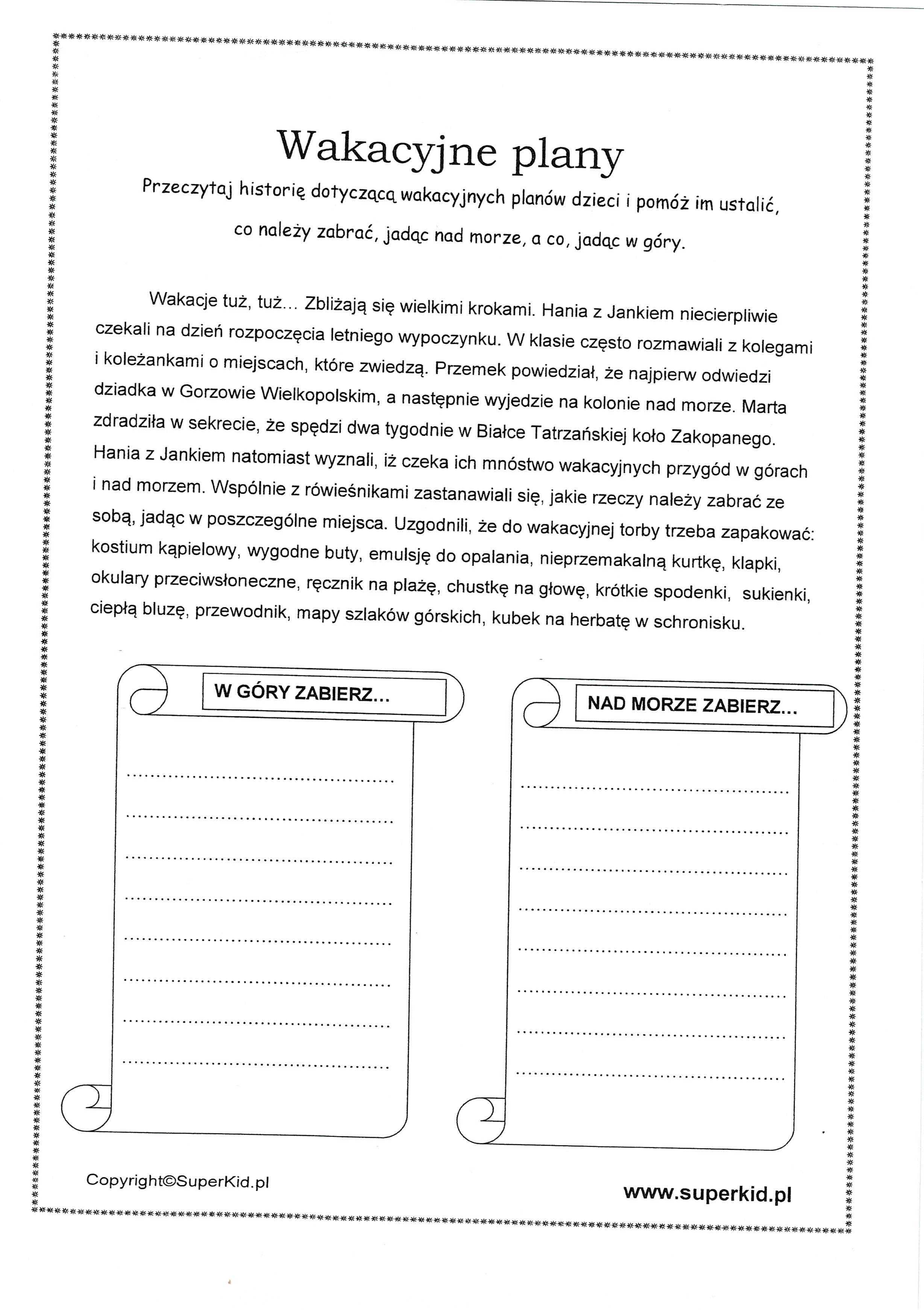 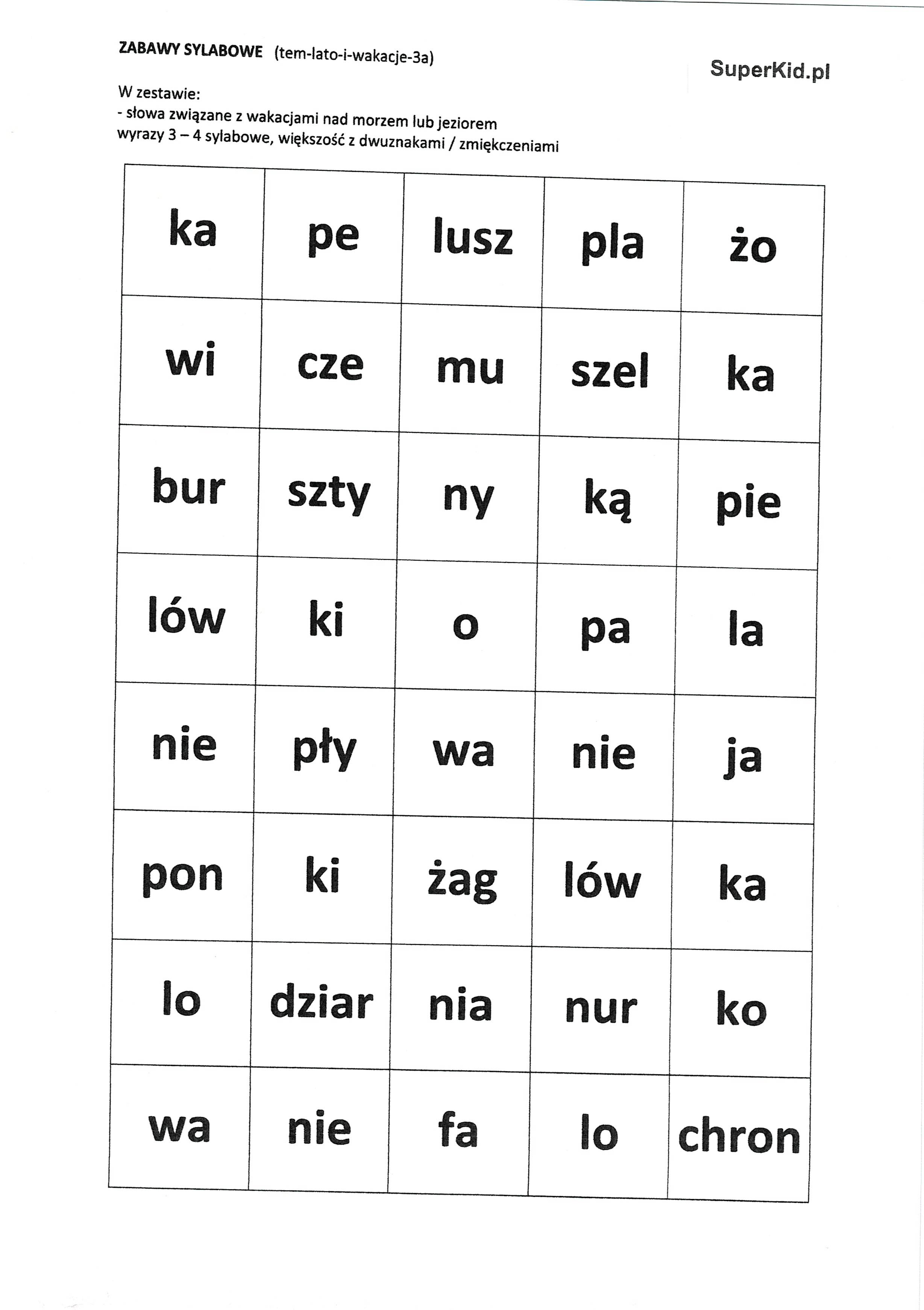 